20/10/2023BionexoRESULTADO – TOMADA DE PREÇON° 20231110TP50631HEAPAO Instituto de Gestão e Humanização – IGH, entidade de direito privado e sem finslucrativos, classificado como Organização Social, vem tornar público o resultado da Tomadade Preços, com a finalidade de adquirir bens, insumos e serviços para o HEAPA - HospitalEstadual de Aparecida de Goiânia, com endereço à Av. Diamante, s/n - St. Conde dosArcos, Aparecida de Goiânia/GO, CEP: 74.969-210.Bionexo do Brasil LtdaRelatório emitido em 20/10/2023 15:20CompradorIGH - HUAPA - HOSPITAL DE URGÊNCIA DE APARECIDA DE GOIÂNIA (11.858.570/0004-86)AV. DIAMANTE, ESQUINA C/ A RUA MUCURI, SN - JARDIM CONDE DOS ARCOS - APARECIDA DE GOIÂNIA,GO CEP: 74969-210Relação de Itens (Confirmação)Pedido de Cotação : 317610077COTAÇÃO Nº 50631 - MATERIAIS DE LIMPEZA E DESCARTAVEIS - HEAPA OUT/2023Frete PróprioObservações: *PAGAMENTO: Somente a prazo e por meio de depósito em conta PJ do fornecedor. *FRETE: Só serãoaceitas propostas com frete CIF e para entrega no endereço: AV. DIAMANTE, ESQUINA C/ A RUA MUCURI, JARDIMCONDE DOS ARCOS, AP DE GOIÂNIA/GO CEP: 74969210, dia e horário especificado. *CERTIDÕES: As CertidõesMunicipal, Estadual de Goiás, Federal, FGTS e Trabalhista devem estar regulares desde a data da emissão daproposta até a data do pagamento. *REGULAMENTO: O processo de compras obedecerá ao Regulamento deCompras do IGH, prevalecendo este em relação a estes termos em caso de divergência.Tipo de Cotação: Cotação NormalFornecedor : Todos os FornecedoresData de Confirmação : TodasFaturamentoMínimoValidade daPropostaCondições dePagamentoFornecedorPrazo de EntregaFrete ObservaçõesSolê Embalagens LtdaGOIÂNIA - GOKenia Silveira Rodrigues - (62) 3142-2 dias apósconfirmação12R$ 300,0000R$ 500,000021/10/202321/10/202330 ddlCIFCIFnull2852keniasilveira31@gmail.comMais informaçõesSão José Comércio de EmbalagensEireli-MEGOIÂNIA - GO5 dias apósconfirmação28 ddlnullTIAGO OLIVEIRA - (62) 3942-5161tiago_distribuidora@hotmail.comMais informaçõesProgramaçãode EntregaPreçoUnitário FábricaPreçoValorTotalProdutoCódigoFabricante Embalagem Fornecedor Comentário JustificativaRent(%) QuantidadeUsuárioSACOPLASTICOTRANSP.0X30CM ->SACOPLASTICOTRANSPARENTE;3rRosana DeOliveiraMoura2SACOPLASTICO20X30X0,6 -EMPLAV -EMPLAVEmbalagensnãorespondeuemail deSolêEmbalagensLtdaR$R$R$495,000052741-KGnull30 Unidade16,5000 0,000020/10/202315:1420 X 30 -homologação.FECHOHERMETICO -(KILO)-SACOSACOPLASTICOTRANSPARENTE30 X 40CM ->FECHOHERMETICO -(KILO )PLASTICOTRANSPARENTE0 X 40CM ->FECHOHERMETICO - -vabene -Rosana DeOliveiraMouraSolêEmbalagensLtda3R$R$R$349,000081569-PCTnull-10 Unidade34,9000 0,000020/10/202315:14VABENETotalParcial:R$844,000040.0Total de Itens da Cotação: 9Total de Itens Impressos: 2Programaçãode EntregaPreçoUnitário FábricaPreçoValorTotalProdutoCódigoFabricante Embalagem Fornecedor Comentário JustificativaRent(%) QuantidadeUsuário1BOBINAPLASTICA42857-BOBINAPLASTICAUNDSão JoséComércio denull;HB ComércionãorespondeuR$R$20 UnidadeR$895,0000Rosana DeOliveiraMoura44,7500 0,000050X70https://bionexo.bionexo.com/jsp/RelatPDC/relat_adjudica.jsp1/2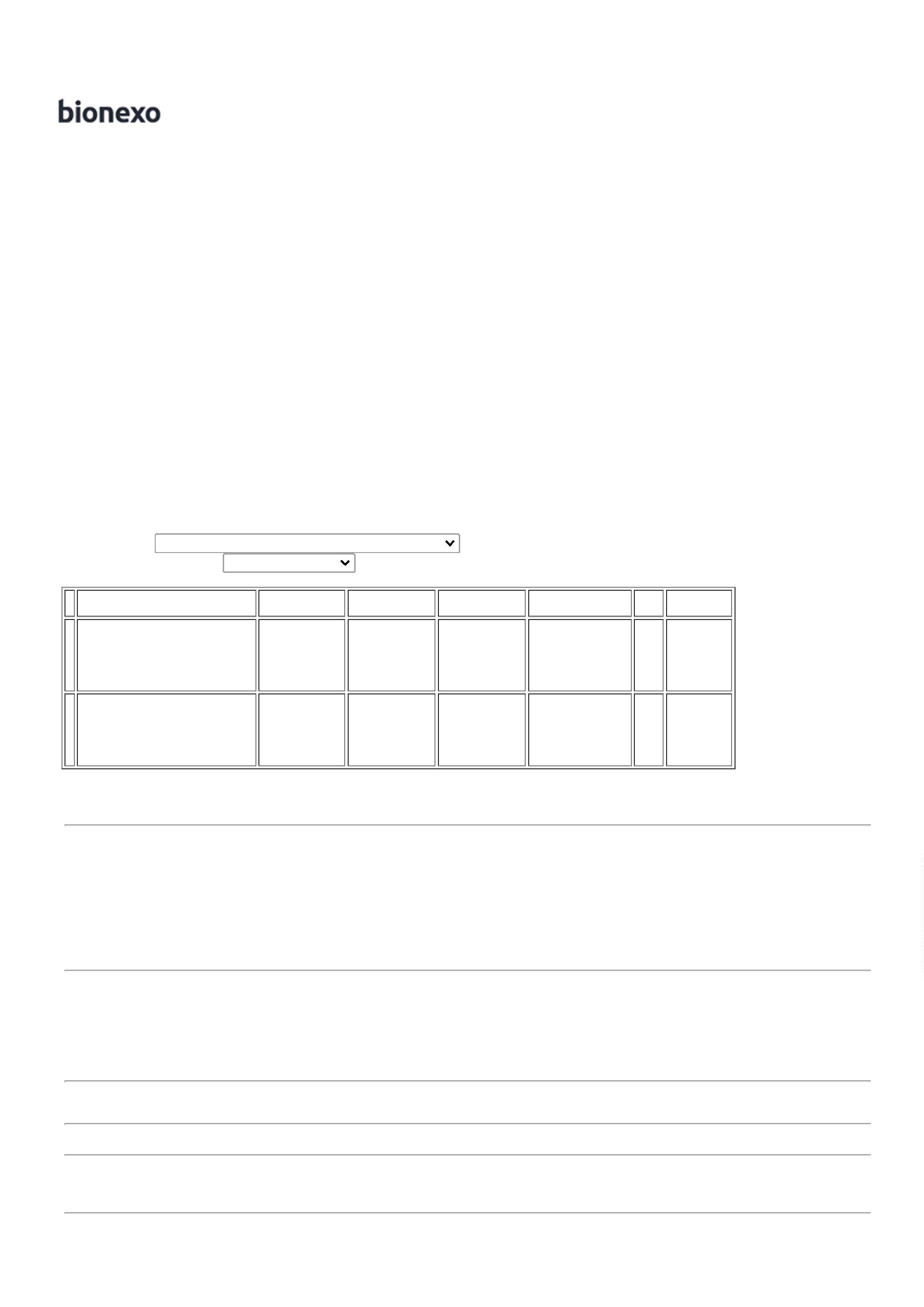 20/10/2023BionexoPICOTADA 50 XPICOTADA -BETA PLASTICOEmbalagensEireli-MEemail dehomologação.7020/10/202315:14COPODESCARTAVELTRANSPARENTE200ML PCTCOPOPLASTICOTRANSP. 200ML 100X1 -TERMOPOT -TERMOPOTRosana DeOliveiraMouraC/100 ->;HB Comércionãorespondeuemail deSão JoséPCT/ 100 Comércio deATOXICO, EMPOLIESTIRENOATOXICO.CADA PACOTEEM 100 COPOSDEVERA TERPESO MINIMOR$R$R$2328-null500 PacoteUNDEmbalagensEireli-ME3,4900 0,00001.745,000020/10/202315:14homologação.160G. PACOTESACOPLASTICOTRANSP.;3rRosana DeOliveiraMouraEmbalagens eHB Comércionãoresponderamemail deSACOPLASTICO0X60 CM PC 1KG - UNIDADESão JoséComércio deEmbalagensEireli-MER$R$R$337680-VIRGEM 40X60KGnull100 Unidade417,4000 0,00001.740,00000,06MM -20/10/2023UNIPLAST -UNIPLAST15:14homologação.SACOPLASTICOTRANSP.SACOPLASTICOTRANSP.;3rRosana DeOliveiraMouraEmbalagens eHB Comércionãoresponderamemail de15X30CM ->São JoséComércio deEmbalagensEireli-METRANSPARENTER$R$R$522,000048734-VIRGEM 15X30KGnull30 Unidade;ALTERAÇÃONA MEDIDA DE5X29 PARA5X30 PADRÃO17,4000 0,00000,06MM -20/10/202315:14UNIPLAST -UNIPLAST1homologação.1ABNT - (KILO)SACOPLASTICOTRANSP. 25X35SACOPLASTICOTRANSP. 100VIRGEM 25X35;3rRosana DeOliveiraMouraEmbalagens eHB Comércionãoresponderamemail deSão JoséComércio deEmbalagensEireli-ME-> SACOR$R$R$522,00006PLASTICOTRANSPARENTEESPESSURAMEDIA 25 X 35UNIDADE26308-PCT 1 KGnull30 Unidade0,06MM PCT C/KG -17,4000 0,0000120/10/202315:14UNIPLAST -UNIPLASThomologação.-SACOPLASTICOTRANSP.;3rRosana DeOliveiraMouraSACOPLASTICOVIRGEM 50X80 PCT C/ 1 KG- UNIPLAST -UNIPLASTEmbalagens eHB Comércionãoresponderamemail deSão JoséComércio deEmbalagensEireli-MER$R$R$696,00007950X80X12CM -4097--nullnull40 Unidade50 Unidade17,4000 0,0000>-20/10/2023REFORCADO - (KILO )15:14homologação.SACOPLASTICOTRANSP.80X120 CM -TOPPLASTICO -TOPPLASTICO;3rRosana DeOliveiraMouraSACOPLASTICOTRANSPARENTE0X120 ( KILO )São JoséComércio deEmbalagensEireli-MEEmbalagensnãorespondeuemail deR$R$R$870,000043105PCT. C/ 1KG17,4000 0,0000820/10/202315:14homologação.TotalParcial:R$7870.010.06.990,0000Total de Itens da Cotação: 9Total de Itens Impressos: 7TotalGeral:R$7.834,0000Clique aqui para geração de relatório completo com quebra de páginahttps://bionexo.bionexo.com/jsp/RelatPDC/relat_adjudica.jsp2/2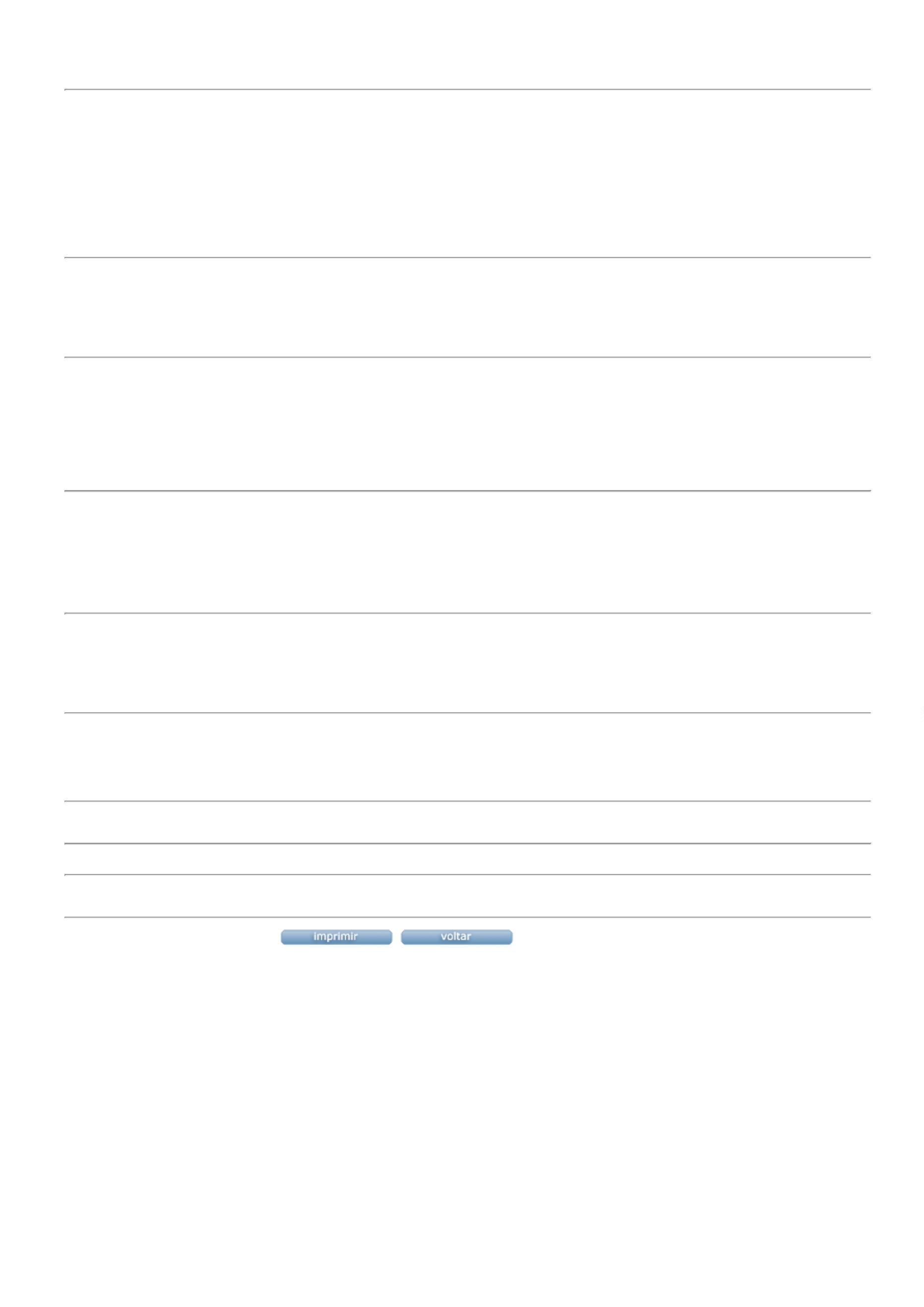 